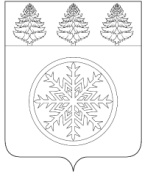 РОССИЙСКАЯ ФЕДЕРАЦИЯИРКУТСКАЯ ОБЛАСТЬконтрольно - счетная палатаЗиминского городского муниципального образованияЗаключение № 01-13/10на проект решения Думы Зиминского городского муниципального образования «О внесении изменений в решение Думы Зиминского городского муниципального образования от 22.12.2022  № 251 «О бюджете Зиминского городского муниципального образования на 2023 год и плановый период 2024 и 2025 годов»03 октября  2023 г.                                                                                                             г. ЗимаОснование для проведения экспертизы: Федеральный закон от 07.02.2011 № 6-ФЗ «Об общих принципах организации и деятельности контрольно-счетных органов субъектов Российской Федерации и муниципальных образований», Положение Контрольно-счетной палаты Зиминского городского муниципального образования утвержденное решением Думы Зиминского городского муниципального образования от 25.11.2021  № 172.Цель экспертизы: определение достоверности и обоснованности  показателей вносимых изменений в бюджет Зиминского городского муниципального образования на очередной финансовый год и плановый период. Предмет экспертизы: проект решения Думы Зиминского городского муниципального образования «О внесении изменений в решение Думы Зиминского городского муниципального образования от 22.12.2022 № 251 «О бюджете Зиминского городского муниципального  образования  на 2023 год и плановый период 2024 и 2025 годов».Рассмотрев представленный проект решения Думы Зиминского городского муниципального образования «О внесении изменений в решение Думы Зиминского городского муниципального образования от 22.12.2022 № 251 «О бюджете Зиминского городского муниципального  образования  на 2023 год и плановый период 2024 и 2025 годов» (далее – проект решения) Контрольно-счетная палата Зиминского городского муниципального образования (далее – Контрольно-счетная палата)  сообщает следующее:- проект решения предоставлен с пояснительной запиской и приложениями к проекту решения.Представленным проектом решения предлагается изменить основные характеристики местного бюджета, утвержденные решением Думы Зиминского городского муниципального образования от 22.12.2022 № 251 «О бюджете Зиминского городского муниципального  образования  на 2023 год и плановый период 2024 и 2025 годов», к которым, в соответствии с п. 1 ст. 184.1 Бюджетного кодекса Российской Федерации, относятся общий объем доходов, общий объем расходов,  дефицит (профицит) бюджета и иные характеристики. Проектом решения о бюджете предлагается изложить в новой редакции следующие приложения: 1,  3, 4, 5, 6, 7, 8, 11.          Целесообразность разработки и принятия проекта решения обусловлена необходимостью корректировки бюджета в связи с изменениями объема бюджетных ассигнований из областного бюджета на 2023-2025 годы, в соответствии с Законом Иркутской области от 05.07.2023 №81-ОЗ О внесении изменений в Закон Иркутской области "Об областном бюджете на 2023 год и на плановый период 2024 и 2025 годов", постановлением Правительства Иркутской области от 11.07.2023 № 579-пп «О внесении изменений в Положение о предоставлении субсидии из областного бюджета местным бюджетам в целях софинансирования расходных обязательств муниципальных образований Иркутской области на подготовку проектов документов градостроительного зонирования, субсидии на подготовку проектов документов территориального планирования, субсидии на актуализацию документов территориального планирования, субсидии на подготовку документации по планировке территорий (проектов планировки территорий и (или) проектов межевания территорий), субсидии на проведение работ в отношении постановки на кадастровый учет границ населенных пунктов Иркутской области и субсидии на актуализацию документов градостроительного зонирования», постановлением Правительства Иркутской области от 18.07.2023 №607-пп «О внесении изменения в распределение объемов субвенций для финансового обеспечения переданных исполнительно–распорядительным органам муниципальных образований Иркутской области государственных полномочий по составлению (изменению, дополнению) списков кандидатов в присяжные заседатели федеральных судов общей юрисдикции в Российской Федерации на 2023 и на плановый период 2024 и 2025 годов», постановлением Правительства Иркутской области от 27.07.2023 № 639-пп «О внесении изменений в постановление Правительства Иркутской области от 18 февраля 2021 года № 89-пп», постановлением Правительства Иркутской области от 16.08.2023 №713-пп «О внесении изменения в распределение иных межбюджетных трансфертов на ежемесячное денежное вознаграждение за классное руководство педагогическим работникам муниципальных образовательных организаций в Иркутской области, реализующих образовательные программы начального общего образования, образовательные программы основного общего образования, образовательные программы среднего общего образования, на 2023 год и на плановый период 2024 и 2025 годов», постановлением Правительства Иркутской области от 11.08.2023 №699-пп «О внесении изменения в распределение объемов субсидий в целях софинансирования мероприятий по созданию мест (площадок) накопления твердых коммунальных отходов на 2023 год и на плановый период 2024 и 2025 годов и признании утратившим силу постановление Правительства Иркутской области от 4 апреля 2023 года № 292-пп», Постановлением Правительства Иркутской области от 13.09.2023 № 809-пп "О внесении изменения в приложение 3 к Положению о предоставлении субсидий из областного бюджета местным бюджетам в целях софинансирования расходных обязательств муниципальных образований Иркутской области на реализацию мероприятий по обеспечению безопасности дорожного движения на автомобильных дорогах общего пользования местного значения", а также корректировкой прогнозируемых доходов местного бюджета по видам доходов в связи с фактическим поступлением доходов в бюджет Зиминского городского муниципального образования и прогнозами поступлений доходов, предоставленными главными администраторами доходов.              Согласно проекту решения, изменяются следующие основные характеристики бюджета на 2023 год: - доходы бюджета в целом предлагается увеличить на 120907,3 тыс. рублей, с учетом корректировки объем доходов местного бюджета составит   3115089,6 тыс.рублей (ранее утверждено 2994182,3  тыс. рублей);  - расходы бюджета предлагается увеличить на 120907,3 тыс. рублей с  3013899,8  тыс. рублей до 3134807,1  тыс.рублей; - прогнозируемый дефицит местного бюджета останется без изменений и составит в сумме 19717,5  тыс. рублей или  6,7  процента от утвержденного общего годового объема доходов местного бюджета без учета утвержденного объема безвозмездных поступлений.Объем расходов на обслуживание муниципального долга (8,0 тыс. рублей) останется без изменений.      Общий анализ изменений основных характеристик местного бюджета на 2023 год приведен в таблице:                                                                                                                                               (тыс. руб.)  Доходы местного бюджетаПроектом Решения Думы на 2023 год предлагается увеличить общий объем прогнозируемых доходов местного бюджета на 120907,3 тыс. руб. и утвердить в сумме 3115089,6  тыс. руб. (ранее было утверждено 2 994 182,3 тыс. руб.), из них:По налоговым и неналоговым доходам увеличение составило 21000,0 тыс. рублей. Корректировка прогнозируемых доходов местного бюджета по видам доходов необходима в связи с фактическим поступлением налоговых и неналоговых доходов в бюджет города. С учетом изменений общий объем налоговых и неналоговых доходов составит 293 800,0  тыс. рублей (ранее было утверждено 272 800,0 тыс. рублей) из них:Увеличены:- налог  на  доходы  физических  лиц  на  15083,4  тыс. руб.  (ранее  было утверждено 159900,0 тыс. руб., стало 174983,4 тыс. руб.);- акцизы по подакцизным товарам (продукции), производимым на территории Российской Федерации  на 2045,0 тыс. руб. (ранее  было утверждено 14255,0 тыс. руб., стало 16300,0 тыс. руб.);- налог, взимаемый в связи с применением упрощенной системы налогообложения, на 2500,0 тыс.руб. (ранее было утверждено 29000,0 тыс.руб., стало 31500,0 тыс.руб.);- государственная пошлина на 900,0 тыс.руб. (ранее было утверждено 8300,0 тыс.руб., стало 9200,0 тыс.руб.);- доходы от сдачи в аренду имущества, находящегося в оперативном управлении органов управления городских округов и созданных ими учреждений (за исключением имущества муниципальных автономных учреждений), на 400,0 тыс. руб. (ранее было утверждено 3 300,0 тыс. руб., стало 3 700,0 тыс. руб.);- плата, поступившая в рамках договора за предоставление права на размещение и эксплуатацию нестационарного торгового объекта, установку и эксплуатацию рекламных конструкций на землях или земельных участках, находящихся в собственности городских округов, и на землях или земельных участках, государственная собственность на которые не разграничена, на 20,0  тыс. руб. (ранее было утверждено 375,0 тыс. руб., стало 395,0 тыс. руб.);- прочие доходы от компенсации затрат бюджетов городских округов на 130,0 тыс. руб. (ранее было утверждено 720,0 тыс. руб., стало 850,0 тыс. руб.);- штрафы, санкции, возмещение ущерба на 371,8 тыс. руб. (ранее было утверждено 650,7 тыс. руб., стало 1 022,5 тыс. руб.).Уменьшены:	- плата за негативное воздействие на окружающую среду на 319,3 тыс. руб. (ранее было утверждено 834,3 тыс. руб., стало 515,0 тыс. руб.);- прочие неналоговые доходы на 130,9 тыс. руб. (ранее было утверждено 200,0 тыс. руб., стало 69,1 тыс. руб.).По безвозмездным поступлениям увеличение составило 99907,3 тыс. руб., в т. ч.:Добавлены:- субсидии местным бюджетам на актуализацию документов градостроительного зонирования – 1 900,1 тыс. руб.;- субсидии из областного бюджета местным бюджетам в целях софинансирования расходных обязательств муниципальных образований Иркутской области на реализацию мероприятий по обеспечению безопасности дорожного движения на автомобильных дорогах общего пользования местного значения (в целях сокращения мест концентрации дорожно-транспортных происшествий) – 5 514,0 тыс. руб.;- иные межбюджетные трансферты на реализацию мероприятий, связанных с достижением наилучших результатов по увеличению налоговых и неналоговых доходов местных бюджетов, а также с проведением преобразования муниципальных образований Иркутской области в форме объединения – 4 674,9 тыс. руб.Увеличены:- дотации бюджетам городских округов на поддержку мер по обеспечению сбалансированности бюджетов на 61 633,0 тыс. руб. (ранее было утверждено 95 810,5 тыс. руб., стало 157 443,5 тыс. руб.);- субсидии местным бюджетам на софинансирование капитальных вложений в объекты муниципальной собственности, которые осуществляются из местных бюджетов, в целях реализации мероприятий по строительству, реконструкции образовательных организаций на 25 760,0 тыс. руб. (ранее было утверждено 54 501,7  тыс. руб., стало 80 261,7 тыс. руб.);- субвенции на осуществление полномочий по составлению (изменению) списков кандидатов в присяжные заседатели федеральных судов общей юрисдикции в Российской Федерации на 6,7 тыс. руб. (ранее было утверждено 0,8 тыс. руб., стало 7,5 тыс. руб.);- межбюджетные трансферты бюджетам городских округов на ежемесячное денежное вознаграждение за классное руководство педагогическим работникам государственных и муниципальных общеобразовательных организаций на 448,2 тыс. руб. (ранее было утверждено 25 662,4  тыс. руб., стало 26 110,6 тыс. руб.);Уменьшены:- субсидии местным бюджетам на создание мест (площадок) накопления твердых коммунальных отходов на 29,6 тыс. руб. (ранее было утверждено 3 258,6 тыс. руб., стало 3 229,0 тыс. руб.).В целом, с учетом внесенных изменений, объем безвозмездных поступлений на 2023 год составит 2 821 289,6 тыс. руб. (ранее было утверждено 2 721 382,3 тыс. руб.).Структура доходов местного бюджета представлена в диаграмме:Основные риски  для местного бюджета связаны с его высокой значимостью от  бюджета Иркутской области. Безвозмездные поступления в виде субсидий, субвенций и дотаций занимают в бюджете основную часть доходов и составляют 91 %, налоговые и неналоговые доходы составляют 9 %.  Собственных доходов местного бюджета недостаточно для осуществления ряда полномочий на проведение таких расходов как оплата коммунальных услуг, выплата заработной платы, исполнение муниципальных контрактов, расходов по исполнению судебных актов по искам к Зиминскому городскому муниципальному образованию, и т.д..Проектом Решения Думы на 2024 год по налоговым и неналоговым, а также безвозмездным поступлениям изменения не вносятся.Сумма налоговых и неналоговых доходов составляет 272196,0 тыс. руб.,  безвозмездных поступлений  -  1436071,6 тыс. руб., в т. ч.:По налоговым и неналоговым доходам, а также по безвозмездным поступлениям на 2025 год изменения не вносятся. Сумма налоговых и неналоговых доходов составляет 281 603,0 тыс. руб., безвозмездных поступлений – 1 091 809,6 тыс. руб.Расходы местного бюджетаРасходную часть местного бюджета на 2023 год предлагается увеличить в объеме 120907,3 тыс.руб., из них за счет межбюджетных трансфертов из областного и федерального бюджетов в сумме 99907,3 тыс.руб. По налоговым и неналоговым доходам увеличение составит 21 000 тыс.руб. за счет корректировки прогнозируемых доходов. Данные средства предлагается направить на софинансирование областных программ, а также на другие первоочередные социально-значимые расходы.Увеличение бюджетных ассигнований за счет межбюджетных трансфертов из областного бюджета распределились следующим образом:- дотация на сбалансированность в объеме  61633,0 тыс.руб. распределена на выплату заработной платы с начислениями на нее работникам муниципальных учреждений, финансируемых из местного бюджета.- субсидия на актуализацию документов градостроительного зонирования – 1 900,1 тыс. руб.;- субсидия на реализацию мероприятий по обеспечению безопасности дорожного движения на автомобильных дорогах общего пользования местного значения – 5 514,0 тыс. руб.;- иные межбюджетные трансферты на реализацию мероприятий, связанных с достижением наилучших результатов по увеличению налоговых и неналоговых доходов местных бюджетов – 4 674,9 тыс. руб.- субсидия на реализацию мероприятий по строительству, реконструкции образовательных организаций - 25 760,0 тыс. руб. (строительство школы №10);- субвенция на осуществление полномочий по составлению (изменению) списков кандидатов в присяжные заседатели федеральных судов общей юрисдикции - 6,7 тыс. руб. - межбюджетные трансферты на ежемесячное денежное вознаграждение за классное руководство - 448,2 тыс. руб.;Уменьшены расходы за счет  субсидии на создание мест (площадок) накопления твердых коммунальных отходов на 29,6 тыс. руб.           Предлагаемые изменения на 2023 год в разрезе по разделам выглядят следующим образом: (тыс. руб.)          Анализ данных пояснительной записки свидетельствует, что увеличение ассигнований по расходам за счет средств областного бюджета и перераспределение расходов произведено в соответствии с полномочиями Зиминского городского муниципального образования. Изменения по ассигнованиям произведены на основании заявок главных распорядителей на внесение изменений в сводную бюджетную роспись по средствам местного бюджета, представленных в Управление по финансам и налогам администрации Зиминского городского муниципального образования.         Предлагаемые изменения в расходную часть местного бюджета на 2023 год в разрезе разделов бюджетной классификации расходов бюджетов Российской Федерации, ведомственной структуры расходов бюджета города, по муниципальным программам и не программным направлениям деятельности приведены в проекте решения. В соответствии с проектом решения вносятся изменения в части муниципальных программ на 2023 год.Решением о местном бюджете в действующей редакции в 2023 году предусмотрено финансирование 15 муниципальных программ в объеме 2819755,7 тыс.руб., что в общих расходах бюджета составляет  93,6  %.   (тыс. руб.)Проектом решения предусматривается увеличение ассигнований на финансирование муниципальных программ в 2023 году в целом на сумму 89711,3 тыс. руб., при этом объем программных мероприятий в общих расходах бюджета составит 2909467,0 тыс.руб.  или   92,8 %.  Изменения вносятся в 13 муниципальных программ из 15, в т.ч. по 10 программам планируется увеличение в общей сумме 93397,7 тыс.руб.,   по 3 муниципальным программам уменьшение на сумму 3686,4 тыс.руб..         Контрольно-счетная палата отмечает, что  в связи с внесением изменений в бюджетные ассигнования муниципальных программ Зиминского городского муниципального образования на реализацию тех или иных мероприятий, соответственно должны изменяться количественные и качественные параметры этих мероприятий, должны быть определены новые результаты, которые планируется достичь.         В целях эффективного использования бюджетных средств, в рамках реализации муниципальных программ, необходимо, участвующим в их реализации органам, оперативно и в установленные сроки согласовывать проекты муниципальных программ о внесении в них изменений и дополнений.  В нарушение п. 7 ч. 2 ст. 9  Федерального закона от 7 февраля 2011 г. N 6-ФЗ
"Об общих принципах организации и деятельности контрольно-счетных органов субъектов РФ и муниципальных образований" (финансово-экономическая экспертиза проектов муниципальных правовых актов (включая обоснованность финансово-экономических обоснований  в части, касающейся расходных обязательств муниципального образования, а также муниципальных программ) муниципальные программы не были представлены в контрольный орган для проведения финансово-экономической экспертизы.  Непрограммные расходы, согласно проекту решения, на 2023 год увеличатся на 31196,0,0 тыс.руб. – с 194144,1 тыс.руб. или на  16 % от общего объема расходов до 225340,1  тыс.руб. или 7,2 % от общего объема расходов.Сводная бюджетная роспись по расходам и источникам финансирования дефицита бюджета составляется  в соответствии со статьей 217 Бюджетного кодекса Российской Федерации и соответствует показателям проекта решения. Проектом Решения Думы на плановый период 2024 и 2025 года в основные  параметры  изменения не вносятся. Плановый период 2024-2025 годов остается без изменений.Параметры местного бюджета на 2024 год:- доходы – 1 708 267,6 тыс.руб.;- расходы  - 1 727 137,3 тыс.руб.;- дефицит – 18 869,7 тыс.руб. или  6,9 % утвержденного общего годового объема доходов местного бюджета без учета утвержденного объема безвозмездных поступлений.Параметры местного бюджета на 2025 год:- доходы   - 1 373 412,6  тыс.руб.;- расходы  -  1 392 987,8 тыс.руб.;            - дефицит –  сумме 19 575,2  тыс.руб. или  6,9 % утвержденного общего годового объема доходов местного бюджета без учета утвержденного объема безвозмездных поступлений.Дефицит бюджета Зиминского городского муниципального образования и источники его финансированияДефицит местного бюджета на 2023 год не изменяется  и составляет 19717,5 тыс.руб., или  6,7 % от утвержденного общего годового объема доходов местного бюджета без учета утвержденного объема безвозмездных поступлений.Дефицит местного бюджета на плановый период 2024 и 2025 годов не изменяется и остается на прежнем уровне.Общий объем источников внутреннего финансирования дефицита местного  бюджета соответствует прогнозируемому объему его дефицита.Муниципальный долгВ проекте решения соблюдены ограничения, установленные Бюджетным кодексом Российской Федерации (пункт 3 статьи 107 БК РФ) по верхнему пределу муниципального внутреннего долга в 2023 году и плановом периоде 2024 и 2025 годов. Проектом решения предоставление муниципальных гарантий не планируется.По источникам финансирования дефицита бюджета произошли изменения в части привлечения бюджетных кредитов, в мае 2023 г. был привлечен бюджетный кредит из дорожного фонда Иркутской области на софинансирование из местного бюджета капитального ремонта дороги по ул. Подаюрова в сумме 3419,7 тыс.руб. Соответственно программа внутренних заимствований откорректирована в части привлечения и погашения бюджетного кредита.Подпунктом  2 пункта 1 проекта решения Думы Зиминского городского муниципального образования  утверждается:- общий объем бюджетных ассигнований, направляемых на исполнение публичных нормативных обязательств:на 2023 год в сумме 7 119,0 тыс.рублей;на 2024 год в сумме 6 275,0 тыс.рублей;            на 2025 год в сумме 6 275,0 тыс.рублей.Подпунктом  2 пункта 1 проекта решения Думы Зиминского городского муниципального образования  утверждается:- объем бюджетных ассигнований дорожного фонда в Зиминском городском муниципальном образовании:             на 2023 год в размере 16 300,0 тыс.рублей;             на 2024 год в размере 15 842,1 тыс.рублей;             на 2025 год в размере 16 728,3 тыс.рублейСогласно информации Управления по финансам и налогам администрации Зиминского городского муниципального образования следует отметить, что по состоянию на 01.01.2023 года кредиторская задолженность составляла 25662,8   тыс. руб. (в т.ч. по коммунальным услугам в сумме  0  тыс. руб.), по состоянию на 01.09.2023 г. произошло увеличение  кредиторской задолженности до 40602,1 тыс.руб., в т.ч. перед поставщиками коммунальных услуг в сумме 12349,0 тыс.руб. Рост кредиторской задолженности  допущен в связи с недостаточностью собственных средств местного бюджета. Недостаток средств для своевременных расчетов с кредиторами приводит к невыполнению договорных обязательств перед поставщиками товаров, работ  и услуг. В свою очередь, несвоевременное выполнение обязательств, способствует дальнейшему увеличению неэффективных  расходов в виде принятия к учету наложенных штрафных санкций, что влечет финансовые риски и ухудшает финансовое положение. Из общей суммы  задолженности 14320,6 тыс.руб. просроченная задолженность бюджетных и автономных учреждений, увеличение кредиторской задолженности бюджетных учреждений, представляет угрозу выполнению муниципального задания.Задолженность по исполнению судебных актов по искам к Зиминскому городскому муниципальному образованию по состоянию на 01.01.2023 г. составляла  2092,4 тыс.руб., за 1 полугодие 2023 г. произошло увеличение на 230,2 тыс.руб., что составило 2322,6 тыс.руб. Выводы и предложенияПо результатам экспертизы проекта решения Думы Зиминского городского муниципального образования «О внесении изменений в решение Думы Зиминского городского муниципального образования от 22.12.2022  № 251 «О бюджете Зиминского городского муниципального образования на 2023 год и плановый период 2024 и 2025 годов»  Контрольно-счетная палата  Зиминского городского муниципального образования считает что, представленный проект решения по структуре и содержанию соответствует Бюджетному кодексу Российской Федерации.          Соблюдены требования и ограничения, установленные БК РФ: по размеру дефицита бюджета, по объему муниципального долга, по расходам на его обслуживание, по перечню муниципальных заимствований. Все показатели находятся в рамках, разрешенных бюджетным законодательством Российской Федерации, риски в сбалансированности бюджета Зиминского городского муниципального образования сохраняются. Контрольно-счетная палата предлагает представленный  проект решения   для рассмотрения  на заседании Думы Зиминского городского муниципального образования.Заключение Контрольно-счетной палаты Зиминского городского муниципального образования направить в Думу Зиминского городского муниципального образования.Председатель Контрольно-счетной палаты Зиминского городского муниципального образования                                                                                                            Е.В. Батюк ПоказателиОсновные характеристики местного бюджета на 2023 годОсновные характеристики местного бюджета на 2023 годОсновные характеристики местного бюджета на 2023 год ПоказателиУтверждено решением о бюджете на 2023 год от 22.12.2022 №251 с изменениямиПредусмотрено проектом решения Изменение ( +/-)Доходы бюджета  в т.ч.2994182,33115089,6120907,3Безвозмездные поступления бюджета 2721382,32821289,699907,3налоговые и неналоговые доходы 272800,0293800,021000,0Расходы бюджета 3013899,83134807,1120907,3Объем дефицита (-), профицита (+) (-)19717,5(-)19717,50Верхний предел муниципального долга14650,114650,10Резервный фонд администрации Зиминского городского муниципального образования50,050,00РазделНаименование расходаУтверждено решением о бюджете на 2023 год от 22.12.2022 № 251 (с изменениями от 22.06.2023 г. № 287)Проект решения на 2023 годУд.вес в общем объеме %Изменения (+/-)0100Общегосударственные вопросы 133182,3160958,35,1277760200Национальная оборона4134,93292,60,3-842,30300Национальная безопасность и правоохранительная деятельность6283,78428,90,32145,20400Национальная экономика 88051,4104177,53,316126,10500Жилищно-коммунальное хозяйство 1412509,31444375,946,131866,60600Охрана окружающей среды6244,76215,10,2-29,60700Образование 1079662,51109840,035,430177,50800Культура и кинематография73308,883109,92,79801,10900 Здравоохранение680,0680001000Социальная политика 30081,631607,21,01525,61100Физическая культура и спорт176850,6177962,85,71112,21200Средства массовой информации2902,04150,90,11248,91300Обслуживание государственного и муниципального долга 8,08,000ВСЕГО РАСХОДОВ: 3013899,83134807,1100120907,3№п/пНаименованиемуниципальнойпрограммыКЦСРУтверждено решением о бюджете на 2023 год от 22.12.2022 № 251 (с изменениями от 22.06.2023 г. № 287)Проект решения на 2023 годИзменения (+/-)1Муниципальная программа Зиминского городского муниципального образования "Молодежная политика" на 2020-2025гг.61.0.00.00000555,0555,0-2Муниципальная программа Зиминского городского муниципального образования "Развитие культуры" на 2020-2025 гг. 62.0.00.0000095783,5109333,513550,03Муниципальная программа Зиминского городского муниципального образования "Развитие  физической культуры и спорта" на 2020-2025 гг.63.0.00.00000162236,6171049,88813,24Муниципальная программа Зиминского городского муниципального образования "Социальная поддержка населения" на 2020-2025 гг.65.0.00.0000024397,722009,8-2387,95Муниципальная программа Зиминского городского муниципального образования  "Жилищно-коммунальное хозяйство" на 2020-2025гг.66.0.00.00000441315,8440417,3-898,56Муниципальная программа Зиминского городского муниципального образования "Обеспечение населения города доступным жильем" на 2020-2025 гг.67.0.00.00000838534,3863534,224999,97Муниципальная программа Зиминского городского муниципального образования "Развитие дорожного хозяйства" на 2020-2025 гг.68.0.00.0000090434,2103966,213532,08Муниципальная программа Зиминского городского муниципального образования "Содействие развитию малого и среднего предпринимательства г.Зимы" 2020-2025гг.69.0.00.00000710,0310,0-400,09Муниципальная программа Зиминского городского муниципального образования "Охрана труда" на 2020-2025гг.70.0.00.000001450,61528,678,010Муниципальная программа Зиминского городского муниципального образования "Безопасность" на 2020-2025гг.71.0.00.000009699,211844,42145,211Муниципальная программа Зиминского городского муниципального образования "Формирование современной городской среды ЗГМО" 2020-2025 гг.73.0.00.00000104901,4108487,43586,012Муниципальная программа Зиминского городского муниципального образования "Развитие образования" на 2020-2025гг.74.0.00.000001020594,81045495,924901,113Муниципальная программа Зиминского городского муниципального образования "Оказание содействия по сохранению и улучшению здоровья населения г.Зимы" на 2020-2025гг.75.0.00.00000680,0680,0014Муниципальная программа Зиминского городского муниципального образования "Охрана окружающей среды ЗГМО" на 2020-2025гг.76.0.00.0000027962,628112,1149,515Муниципальная программа Зиминского городского муниципального образования "Территориальное планирование и обеспечение градостроительной документации на территории ЗГМО»  на 2023 г.77.0.00.00000500,02142,81642,8Итого:2819755,72909467,089711,3